CRUCIVIRUS/11: 
Xké? al tempo del Virus 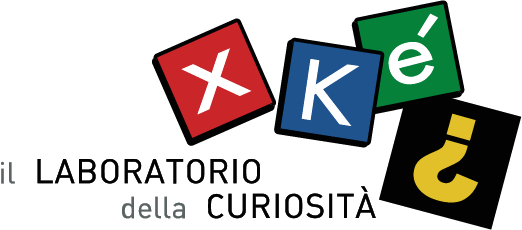 Invia la soluzione entro il 24 maggio 2020 a laboratoriocuriosita@xkezerotredici.it